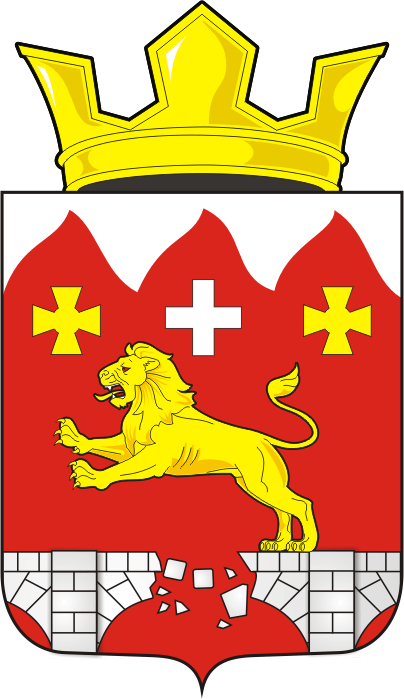 АДМИНИСТРАЦИЯ БУРУНЧИНСКОГО СЕЛЬСОВЕТАПОСТАНОВЛЕНИЕ______________________________________________06.04.2017 года             с. Бурунча                     №  18-пО мерах  по предупреждению заболевания свиней африканской чумой на территории Бурунчинского сельсоветаВ целях предупреждения заноса и распространения на территории Бурунчинского сельсовета заболевания свиней африканской чумой: Запретить владельцам выгульное содержание свиней в подворьях населенных пунктов, проводить постоянное наблюдение за состоянием поголовья, немедленно информировать администрацию сельсовета о  всех случаях заболевания и падежа свиней.Администрации сельсовета по согласованию с Саракташским районным управлением ветеринарии провести разъяснительную работу с населением по профилактике африканской чумы свиней – ответственный специалист 1 категории администрации сельсовета С.А. Минеев. До 30 апреля 2017 года произвести подворный обход для уточнения количества поголовья свиней в индивидуальном секторе, организациях всех форм собственности – ответственные: старосты сел, специалист 1 категории администрации сельсовета С.А. Минеев.Обнародовать на территории МО Бурунчинский сельсовет настоящее постановление, разместив его на сайте администрации в сети интернет и в общественных местах.Контроль за исполнением данного постановления оставляю за собой.Глава сельсовета                                            А.В. МорсковРазослано: администрации района, прокуратуре, Саракташскому районному Управлению ветеринарии, старосте села Новомихайловка.Копия верна.Специалист 1 категории администрацииБурунчинский сельсовет:                                     С.А. Минеев